2018年１２月　英会話サロン English Café” 月会費：8,000円（月４回）12,000円（朝　or 夜　+ 土曜日　取り放題）　16,000円（全て取り放題）　or 1回3,000円Sun.Mon.Tue.Wed.ThursFri.Sat.１）12月９日(日)　　 12:30-14:00:　　英語でゴスペルを歌おう！　　w/Kazue Okubo  　　“O Come All Ye Ｆａｉｔｈｆｕｌ” を歌います。　14:00-17:00:   Session@JETS   池田奈央　（Nao Ikeda　p), 芝田　奨(Sho Shibata, b), Robert Ahad(Coach)１２月２５日は、ネイティブ講師がクリスマス休暇になります。　　伊藤が代講いたします。　　１２月２６日は、サム先生のご両親が特別参加してくださることになりました。 終了後、簡単な、打ち上げ会を開催する予定です。　参加をご希望されます方は伊藤まで。　　ぜひ！１）12月９日(日)　　 12:30-14:00:　　英語でゴスペルを歌おう！　　w/Kazue Okubo  　　“O Come All Ye Ｆａｉｔｈｆｕｌ” を歌います。　14:00-17:00:   Session@JETS   池田奈央　（Nao Ikeda　p), 芝田　奨(Sho Shibata, b), Robert Ahad(Coach)１２月２５日は、ネイティブ講師がクリスマス休暇になります。　　伊藤が代講いたします。　　１２月２６日は、サム先生のご両親が特別参加してくださることになりました。 終了後、簡単な、打ち上げ会を開催する予定です。　参加をご希望されます方は伊藤まで。　　ぜひ！１）12月９日(日)　　 12:30-14:00:　　英語でゴスペルを歌おう！　　w/Kazue Okubo  　　“O Come All Ye Ｆａｉｔｈｆｕｌ” を歌います。　14:00-17:00:   Session@JETS   池田奈央　（Nao Ikeda　p), 芝田　奨(Sho Shibata, b), Robert Ahad(Coach)１２月２５日は、ネイティブ講師がクリスマス休暇になります。　　伊藤が代講いたします。　　１２月２６日は、サム先生のご両親が特別参加してくださることになりました。 終了後、簡単な、打ち上げ会を開催する予定です。　参加をご希望されます方は伊藤まで。　　ぜひ！１）12月９日(日)　　 12:30-14:00:　　英語でゴスペルを歌おう！　　w/Kazue Okubo  　　“O Come All Ye Ｆａｉｔｈｆｕｌ” を歌います。　14:00-17:00:   Session@JETS   池田奈央　（Nao Ikeda　p), 芝田　奨(Sho Shibata, b), Robert Ahad(Coach)１２月２５日は、ネイティブ講師がクリスマス休暇になります。　　伊藤が代講いたします。　　１２月２６日は、サム先生のご両親が特別参加してくださることになりました。 終了後、簡単な、打ち上げ会を開催する予定です。　参加をご希望されます方は伊藤まで。　　ぜひ！１）12月９日(日)　　 12:30-14:00:　　英語でゴスペルを歌おう！　　w/Kazue Okubo  　　“O Come All Ye Ｆａｉｔｈｆｕｌ” を歌います。　14:00-17:00:   Session@JETS   池田奈央　（Nao Ikeda　p), 芝田　奨(Sho Shibata, b), Robert Ahad(Coach)１２月２５日は、ネイティブ講師がクリスマス休暇になります。　　伊藤が代講いたします。　　１２月２６日は、サム先生のご両親が特別参加してくださることになりました。 終了後、簡単な、打ち上げ会を開催する予定です。　参加をご希望されます方は伊藤まで。　　ぜひ！１）12月９日(日)　　 12:30-14:00:　　英語でゴスペルを歌おう！　　w/Kazue Okubo  　　“O Come All Ye Ｆａｉｔｈｆｕｌ” を歌います。　14:00-17:00:   Session@JETS   池田奈央　（Nao Ikeda　p), 芝田　奨(Sho Shibata, b), Robert Ahad(Coach)１２月２５日は、ネイティブ講師がクリスマス休暇になります。　　伊藤が代講いたします。　　１２月２６日は、サム先生のご両親が特別参加してくださることになりました。 終了後、簡単な、打ち上げ会を開催する予定です。　参加をご希望されます方は伊藤まで。　　ぜひ！116:00– 17:30  BrianBusiness English Café2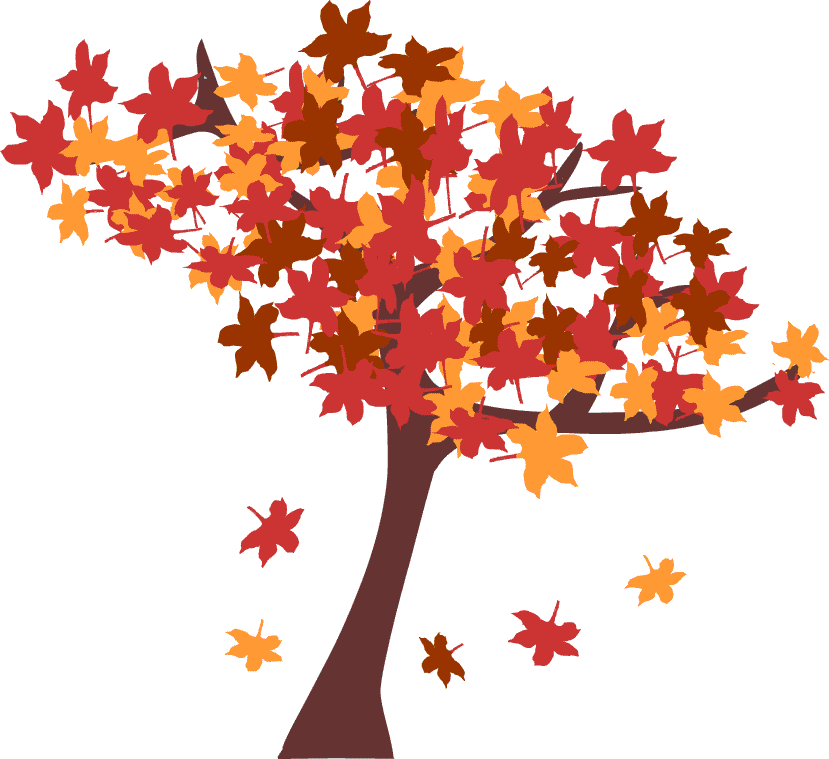 349:30 – 11:00 英会話(B/C)  Sam19:30 – 21:00            Kurt お仕事帰りの英会話510:00 – 11:30  英会話(A)      Sam11:30 – 13:00  英会話(B/C)    Sam69:30 – 11:00 英会話(B/C)  Sam19:30 – 21:00 TOEICめざせ８００点！ 　Yuri710:00 – 11:30  英会話(A)    Sam11:30 – 13:00  英会話(B/C)  Sam816:00– 17:30  BrianBusiness English Café912:30-14:00英語でGospelを歌おう  w/Kazue Okubo14:00-17:00♪Session@JETS10119:30 – 11:00 英会話(B/C)  Sam19:30 – 21:00            Kurt お仕事帰りの英会話1210:00 – 11:30  英会話(A)      Sam11:30 – 13:00  英会話(B/C)    Sam139:30 – 11:00 英会話(B/C)  Sam19:30 – 21:00 TOEICめざせ８００点！ 　Yuri 1410:00 – 11:30  英会話(A)    Sam11:30 – 13:00  英会話(B/C)  Sam1516:00 – 17:00  BrianBusiness English Café1617189:30 – 11:00 英会話(B/C)  Sam    　　 19:30 – 21:00            Kurt お仕事帰りの英会話1910:00 – 11:30  英会話(A)      Sam11:30 – 13:00  英会話(B/C)    Sam209:30 – 11:00 英会話(B/C)  Sam19:30 – 21:00 　　　　　 新田先生 TOEICめざせ８００点！  2110:00 – 11:30  英会話(A)   Sam11:30 – 13:00  英会話(B/C)  Sam2216:00 – 17:00  BrianBusiness English Café23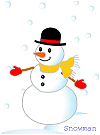 24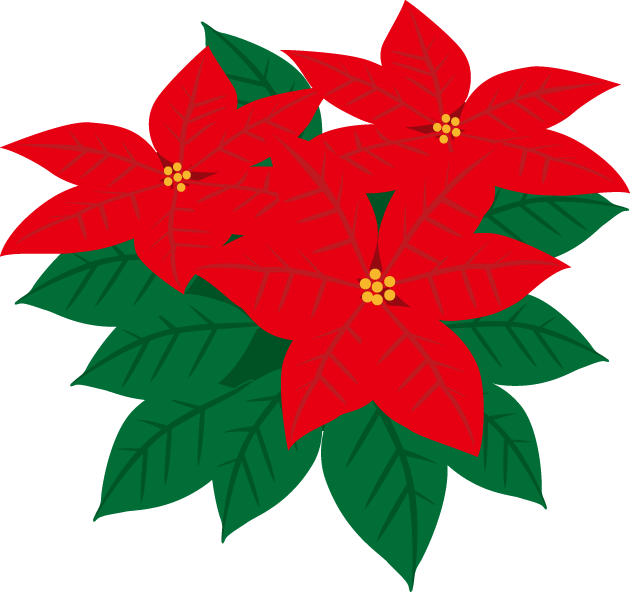 259:30-11:00 英会話(B/C)　Yuri19:30-21:00お仕事帰りの英会話/ＴＯＥＩＣ　　　Yuri2610:00 – 11:00  英会話(A)      Sam11:00 – 12:00  英会話(B/C)    Sam12:00-　 Pizza Party!　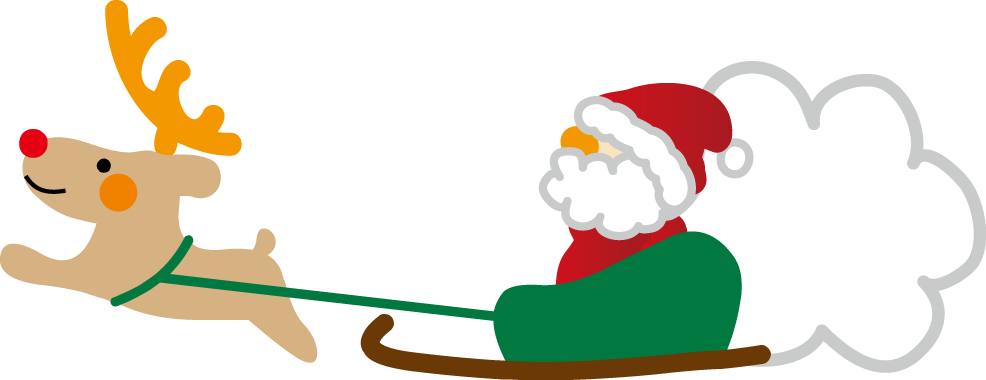 12/27 -1/7    Happy Holidays！Wishing you a happy, healthy, and peaceful new year!新年のクラスは、１月８日（火曜日）に開講いたします。12/27 -1/7    Happy Holidays！Wishing you a happy, healthy, and peaceful new year!新年のクラスは、１月８日（火曜日）に開講いたします。12/27 -1/7    Happy Holidays！Wishing you a happy, healthy, and peaceful new year!新年のクラスは、１月８日（火曜日）に開講いたします。